Конспект открытого урока  по геометрии в 9 классепо темеКоординаты вектора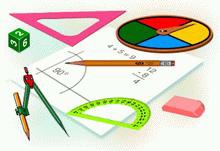 Тема: Координаты вектора.Цель урока: Закрепить изученный материал; Формировать у учащихся знания о векторе, его характерных признаках; Отработать навыки действий над векторами  с заданными координатами.Задачи урока:Образовательные:Организовать работу учащихся по выработке умения находить координаты вектора;Обеспечить закрепление изученного материала;Организовать деятельность учащихся по самостоятельному применению знаний и умений.Развивающие:Создать условия для развития познавательной активности учащихся, познавательного интереса к предмету;Развивать интеллектуальную, коммуникативную, рефлексивную культуру;Развивать мыслительную деятельность через самостоятельное изучение темы.Воспитательные:Воспитывать культуру умственного труда;Воспитывать умение работать в парах, по группам;Воспитывать внимательность и аккуратность при обозначении и построении векторов, взаимопомощь при изучении темы.Ожидаемые результаты:Вы должны узнать, что называется координатами вектора;Как построить вектор по его координатам;Какие координаты имеют равные векторы;Как найти сумму и разность векторов, умножить вектор на число;Тип урока: урок изучения нового материала.Оборудование: учебники, рабочие тетради, карточки, презентация.Этапы урока:Организационный момент (2 минута).Мотивация учебной деятельности (1 минута).Сообщение темы урока, постановка его целей (2 минуты).Актуализация опорных знаний (7 минут).Изучение нового материала (10 минут).Физкультминутка (3 минуты).Закрепление изученного материала (12 минут).Подведение итогов урока (5 минут).Рефлексия (1 минута).Домашнее задание (2 минута).Ход урока:Организационный момент.Приветствие учащихся:«Здравствуйте, присаживайтесь. Сегодня у нас с вами необычный урок, потому что, как вы уже заметили у нас на уроке присутствуют гости. Давайте вместе с вами проведём данный урок и  покажем, что вы уже умеете и чего мы с вами можем достичь».Проверка готовности учащихся к уроку:(заслушивание сообщения дежурного о готовности класса  к уроку, наличии необходимых инструментов; присутствующих на уроке; наличии домашнего задания).(спрашиваю, были ли трудности при выполнении домашнего задания, отвечаю на поставленные вопросы)Мотивация учебной деятельности.На предыдущих уроках мы с вами познакомились с темами «Понятие вектора» и «Действие над векторами». Сегодня на уроке мы продолжим с вами изучать понятие вектора. Данные темы пригодятся вам на уроке физики, в будущих профессиях, например, строитель, в жизни.Сообщение темы урока, постановка его целей, получение ожидаемых результатов.«Итак, мы продолжаем с вами изучать данный раздел (вопрос к классу: А как называется раздел, который мы изучаем?), и сегодня на уроке мы с вами изучим тему, которая называется «Координаты вектора». Давайте обратим внимание с вами на первый слай и посмотрим на задачи  нашего сегодняшнего урока». (обращаю внимание на слайд, на котором написана тема и задачи урока, Слайд 1, зачитывание задач урока, запись темы урока в тетрадь).Актуализация опорных знаний.«Прежде чем мы начнём с вами урок, давайте обратим внимание на оценивание сегодняшнего урока. У вас на партах лежат оценочные листы, на которых указаны все этапы сегодняшнего урока и указаны баллы, которые вы можете получить за каждый этап. После каждого этапа вы самостоятельно будете выставлять баллы, которые вы заработаете себе в листы. Следить за правильностью выставленных оценок будут командиры команд. Командиром первой команды будет Вика, второй – Лиана. В конце урока вы подсчитаете количество баллов, это и будет вашей оценкой за сегодняшний урок. Всем желаю успехов!»«Для того, чтобы проверить как вы готовились к уроку и все ли делали домашнее задание самостоятельно проведем с вами игру «Гонка за лидером».Итак начнём: А) Устный опрос двух команд, отвечают по цепочке (правильный ответ 0,5 балла, если участник не знает ответа, вопрос адресуется следующему члену команды).Вектор- это…Сонаправленные вектора – это…Равные вектора.Противоположно направленные вектора.Сумма двух векторов.Разность двух векторов.Умножение вектора на число.Коллинеарные вектора.Нулевой вектор.Лемма о коллинеарных векторахБ) Вопросы по сладу  (каждому участнику из команд):Вопросы к последней карточке (каждому участнику из команд,правильный ответ 0,5 балла):Назовите коллинеарные вектора?Назовите равные вектора?Назовите сонаправленные вектора?Назовите противоположно направленные вектора?Назовите коллинеарные сонаправленные вектора?Назовите коллинеарные противоположно направленные вектора?Назовите противоположно направленные вектора?Векторы ?Векторы ?Векторы ?(Делаю устное заключение о знании предыдущих тем учащимися, занесение полученных баллов в оценочные листы).Изучение нового материала (интерактивная часть «Учу - учиться»).Вы уже знаете, что вектор определяется двумя парами точек и вам знакомо понятие прямоугольной системы координат. Отложим от начала координат О единичные векторы   так, чтобы направление вектора совпало с направлением оси Ох, а направление вектора  - с направлением оси Оу. Векторы  и    назовём координатными векторами.Слайд Координатные векторы не коллинеарны, поэтому любой вектор  можно разложить по координатным векторам, т.е. представить в виде, причём коэффициенты разложения (числа х и у) определяются единственным образом. Коэффициенты разложения вектора   называются координатами вектора   в данной системе координат. Координаты вектора будем записывать в фигурных скобках после обозначения вектора: Слайд Так как нулевой вектор можно представить в виде , то его координаты равны нулю: . Если векторы  и   равны, то х1=х2 и у1=у2. Таким образом, координаты равных векторов соответственно равны.  Рассмотрим правила, позволяющие по координатам векторов находить координаты их суммы, разности и произведения вектора на число. Каждая координата суммы двух или более векторов равна сумме соответствующих координат этих векторовСлайдКаждая координата разности двух векторов равна разности соответствующих координат этих векторов. СлайдКаждая координата произведения вектора на число равна произведению соответствующей координаты вектора на это число.СлайдВыводы, повторение с детьми:Векторы равны тогда и только тогда, когда … (их соответственные координаты равны);Чтобы сложить векторы, необходимо сложить их соответственные координаты. Например:  а (2; 3) с {3; -1}а + с {2+3; 3+(-1)} = а + с {5; 2}Чтобы умножить вектор на число, нужно его координаты умножить  на это число. Например: 5а, а {-2; 6}5а {-10; 30}Физкультминутка.(встаёт дежурный и проводит физкультминутку)Дружно с вами мы считали и про числа рассуждали,А теперь мы дружно встали, свои косточки размяли. На счет раз кулак сожмем, на счет два в локтях сожмем.На счет три — прижмем к плечам, на 4 — к небесамХорошо прогнулись, и друг другу улыбнулисьПро пятерку не забудем — добрыми всегда мы будем.На счет шесть прошу всех сесть.Числа, я, и вы, друзья, вместе дружная 7-я.Закрепление изученного материала Учу – учитьсяРабота у доски и самостоятельно (задания по карточкам) №1 (у доски) {1; 1}, b {-3; 6}.  Найти  + ,  – , -5. {2; 1}, b {0; -3}.  Найти  + ,  – , -5. {4; -8}, b {2; -6}.  Найти  + ,  – , 3. №2 (у доски)Работа по учебнику страница 227 № 917, 918Подведение итогов урока. (игра «Мозговой штурм») - cсамостоятельно, письменно в тетради (слайды)    Подвожу итог урока, обращая внимание на достижение поставленных целей.Командиры зачитывают полученные баллы. Рефлексия.«Ребята, мы с вами преодолели очень насыщенный урок, урок полный трудностей и работы. Давайте вместе с вами определим ваше настроение, после сегодняшнего нашего урока».(Учащимся предлагается выбрать карточку, которые им предлагает учитель с изображением трех лиц: веселого, нейтрального и грустного. Учащиеся выбирают рисунок, который соответствует их настроению.)(Анализ настроения класса)Домашнее задание.«Откройте дневники, запишем домашнее задание. § 90 (224-226), , № 922, 923, 924 ».(делаю анализ домашнего задания, отвечаю на поставленные вопросы)«Всем спасибо за урок».Ф. И.Ф. И.Ф. И.Ф. И.Ф. И.Ф. И.ДеятельностьГонка за лидером(1 балл)Учу – учиться(1 балл)Индивидуальная работа(1 балл)Игра «Мозговой штурм» (2 балл)ВсегоБалы 